РЕШЕНИЕО внесении изменения в решение Городской Думы Петропавловск-Камчатского городского округа от 21.04.2021 № 899-р «О назначении
на должность председателя Контрольно-счетной палаты Петропавловск-Камчатского городского округа»Рассмотрев заявление Кушнира М.П. от 27.04.2021, в соответствии
со статьей 6 Федерального закона от 07.02.2011 № 6-ФЗ «Об общих принципах организации и деятельности контрольно-счетных органов субъектов Российской Федерации и муниципальных образований», статьей 55 Устава Петропавловск-Камчатского городского округа и статьей 74 Решения Городской Думы Петропавловск-Камчатского городского округа от 13.07.2018 № 82-нд
«О Регламенте Городской Думы Петропавловск-Камчатского городского округа» Городская Дума Петропавловск-Камчатского городского округаРЕШИЛА:1. Внести в решение Городской Думы Петропавловск-Камчатского городского округа от 21.04.2021 № 899-р «О назначении на должность председателя Контрольно-счетной палаты Петропавловск-Камчатского городского округа» изменение, заменив слова «с 11.05.2021» словами
«с 12.05.2021».2. Контроль за исполнением настоящего решения возложить
на председателя Городской Думы Петропавловск-Камчатского городского округа.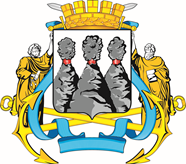 ГОРОДСКАЯ ДУМАПЕТРОПАВЛОВСК-КАМЧАТСКОГО ГОРОДСКОГО ОКРУГАот 11.05.2021 № 924-р38-я (внеочередная) сессияг.Петропавловск-КамчатскийПредседатель Городской Думы Петропавловск-Камчатского городского округа Г.В. Монахова